Школьный этапВсероссийской олимпиады школьников по физике8 класс2019-2020 учебный год.В случае, если решение какой-либо задачи отличается от авторского, эксперт (учитель) сам составляет критерии оценивания в зависимости от степени и правильности решения задачи. Максимальное количество баллов остаётся таким, какое указано в примерных вариантах решения.Задача 1. Попугай Кеша, собирался сделать доклад о пользе банановодства. Позавтракав 5 бананами, он взял мегафон и полез на «трибуну» - на верхушку пальмы высотой 20м. На полпути он почувствовал, что с мегафоном ему не добраться до вершины. Тогда он оставил мегафон и полез дальше без него. Сумеет ли Кеша сделать доклад, если для доклада нужен запас энергии в 200 Дж, один съеденный банан позволяет совершить работу в 200 Дж, масса попугая 3 кг, масса мегафона 1 кг?Ответ: Кеша сумеет сделать доклад, он даже мог и не оставлять мегафон на полпутиЗадача 2.Из-за испарения уровень воды в цилиндрическом стакане понижается со скоростью 1,2 дюйма в неделю. Выразите эту скорость в мм/ч. Определите, через какое время из стакана испарится вся вода, если изначально в нём было налито 2 вершка воды. В 1 дюйме 2,54 см, а в 1 вершке 44,5 мм. Если возможно, ответ дайте в днях, часах, минутах. Ответ: 20 дней 14 часов 24 минутыЗадача 3. В электрическом чайнике 1 литр воды нагревается на 10 градусов за 1 минуту. За какое время нагреются до кипения 500 г воды, взятые из ведра со смесью воды и льда?  Потерями теплоты можно пренебречь. Плотность воды 1000 кг/м3.Вариант решенияПо условию за время τ1 = 1 мин вода плотностью ρ = 1000 кг/м3, удельной теплоёмкостью c и объёмом V = 1 л нагревается на ∆t1 = 10 °C. Получаемое количество теплоты при этом равноQ=c∙ρ∙V∙∆t1, а мощность чайника оказывается равной P= c∙ρ∙V∙∆t1/τ1.Во втором опыте масса воды m = 500 г нагревается от 0 °C до 100 °C, то есть на ∆t2 = 100 °C. Получаемое при этом количество теплоты равно Q=c∙m∙∆t2.Время нагревания равно отношению данного количества теплоты к мощности чайникаτ = 1cm∆t2/ (cρV t1) = 1m∆t2/ (ρV t1)  = 5 мин.Задача 4.В цилиндрическом сосуде с водой находится  частично погружённое в воду тело, привязанное натянутой нитью ко дну сосуда. При этом тело погружено в воду на две трети своего объёма. Если перерезать нить, то тело всплывёт и будет плавать погружённым в воду наполовину. На сколько при этом изменится уровень воды в сосуде? Ответ дайте в метрах. Масса тела m = 30 г, плотность воды ρ = 1,0 г/см3, площадь дна сосуда S = 10 см2.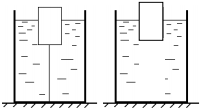 Вариант решения Сила давления стакана на стол (после перерезания нити) не изменится, следовательно,      T = ρ·g·∆h·S, где T – сила реакции со стороны нити,  ∆h – изменение уровня воды. Запишем уравнение равновесия тела в первом случае: 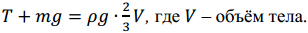 Уравнение равновесия тела во втором случае: mg = ρg·(1/2)·VИз последних двух уравнений находим, что T = 1/3 · mg     Окончательно получаем:  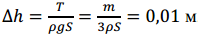 Критерии оценивания:Нахождение общего запаса энергии от съеденных бананов Еб=1000 Дж1 баллФормула энергии, затраченной для поднятия тела на высоту h1 балла;Найдена энергия Е1  Для того, чтобы попугаю Кеше забраться на пальму с мегафоном Е= (M+m)∙g∙h=400 Дж2 баллаНайдены энергии Е2 для подъёма на полпути без мегафона 300 Дж2 баллаНайдено общее количество энергии Еоб= 400+300+200=900 Дж2 баллаПроизведено сравнение Еб и Еоб  и сделан вывод2 баллаМаксимальный баллбалловКритерии оценивания:Выполнен перевод: 1,2 дюйма  ≈ 30,5 мм2 баллаВыполнен перевод: 1 неделя =168 ч: 2 баллаНайдена скорость испарения воды равна 1,2 дюйма/неделю =30,5 мм/168 ч ≈ 0,18 мм/ч2 баллаНайдена изначальная высота столба жидкости: 89 мм:2 баллаНайдено время, за которое  вода испарится из стакана t = 89 мм : 0,18мм/ч ≈ 494.4 ч =20 дней 14 часов 24 минуты2 балл2Максимальный баллбалловКритерии оценивания:Правильно использована формула для массы как произведения плотности на объём: 1 баллХотя бы один раз правильно записана формула для количества теплоты как произведения удельной теплоёмкости на массу и на изменение температуры1 баллПравильно записана формула для расчёта мощности1 баллОтмечено, что мощность чайника в двух опытах одинаковая1 баллОтмечено, что начальная температура воды во втором опыте составляет  0 °C,1 баллОтмечено, что конечная температура воды во втором опыте составляет 100 °C,1 баллПравильно записана формула для расчёта времени нагревания τ : 2 баллаМатематические расчёты верны, получен правильный ответ: 2 баллаМаксимальный балл10 балловКритерии оценивания:Уравнение равновесия тела в первом случае2 балла Уравнение равновесия тела во втором случае2 баллаT = 1/3 · mg3 балла∆h = T/(ρ·g·S): 2 баллМатематические вычисления: ∆ h = 0,01м: 1 баллМаксимальный балл10 балловКритерии оценивания:Уравнение равновесия тела во втором случае mg = ρg · ½ · V  ⟹ V = 2m/ρ, где V – объём тела.4 балла Изменение объёма : ∆V = 1/6 •V: 2 баллаT = 1/3 · mg3 баллаЗапись формулы нахождения высоты ∆h = ∆V/S: 3 баллаМатематические вычисления: ∆h = 0,01м: 1 баллМаксимальный балл10 баллов